áreas Terça-feira é dia de videoconferência de matemática. Nos encontramos as 11h10 pelo link:https://meet.google.com/zwx-swzq-zcmEncontre a área de cada figura. Considere que cada quadradinho tem 1cm².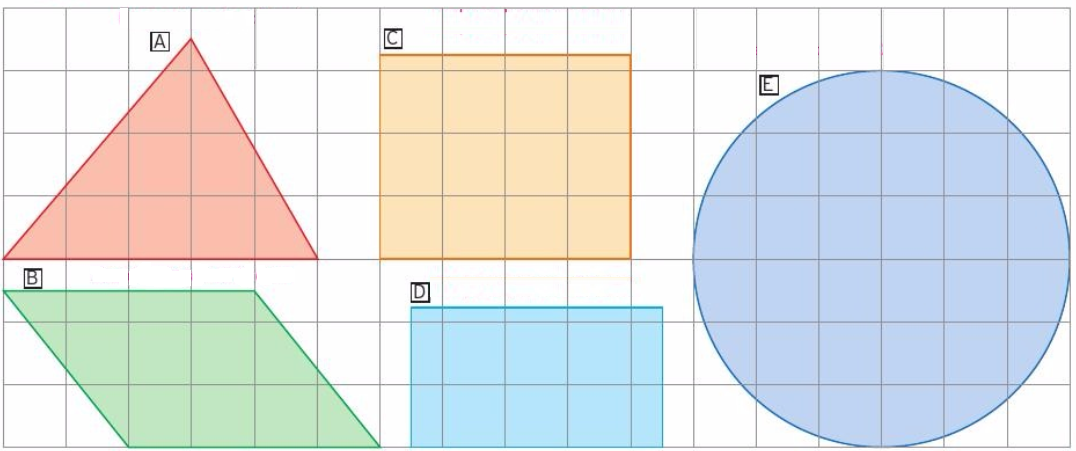 Espaço para as resoluções:A =                                                                                B =C =                                                                                D =E =Observe a imagem. O que é possível concluir sobre a área do paralelogramo?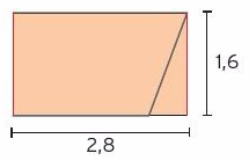 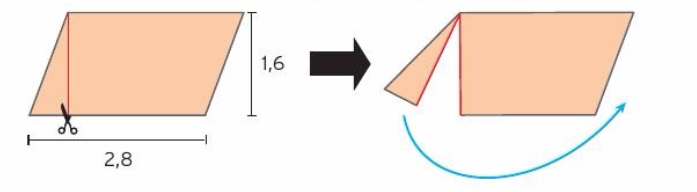 Observe a imagem. O que é possível concluir sobre a área do triângulo?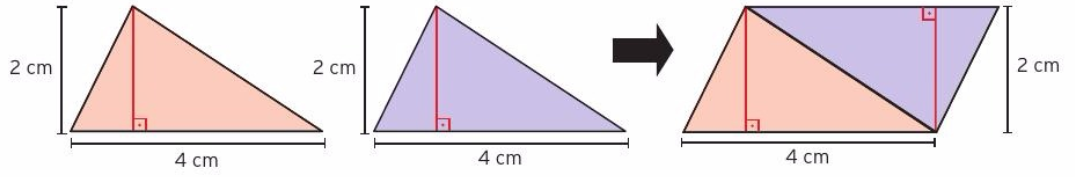 Atividades: 1. Calcule a área de cada uma das figuras: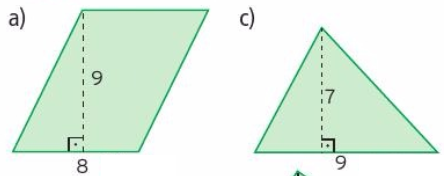 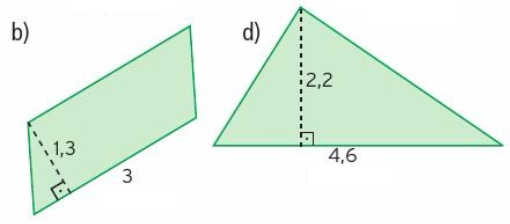 Espaço para as resoluções:Respostas:a: b:c: d: